Medieval History Book ListAll of these books will be available to your student and some will be read out loud to your student in the course of their year diving into Medieval History.  All books listed (except the Epic Trilogies) are linked if you are looking to purchase for yourself.This is a great way to build your own library as well!  Straight History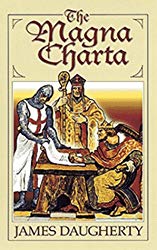 Trial & Triumph by Richard HannulaMaster Builders of the Middle Ages by David JacobsQuest for a King: Searching for the Real King Arthur by Catherine AndronikA History of Britain: The Middle Ages by Tim WoodsThe Magna Charta by James DaughertyThe Vikings by John ClareThe Crusades by Anthony West (Landmark Series)The Vikings by Elizabeth Janeway (Landmark Series)The Bayeux Tapestry by Norman DennyHow Would You Survive in the Middle Ages? by Fiona MacdonaldGalen and the Gateway to Medicine by Jeanne Bendick
Biographies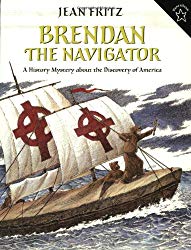 Courage & Conviction by Mindy & Brandon WithrowMonks & Mystics by Mindy & Brandon WithrowBrendan the Navigator by George Otto SimmsMartin Luther by Mike FearonIf All the Swords in England: A Story of Thomas Becketby Barbara WillardAlong Came Galileo by Jeanne BendickFamous Men of the Middle Ages by John HaarenAround the World in a Hundred Years by Jean FritzAugustine of Hippo by Simonetta CarrAthanasius by Simonetta CarrJoan of Arc by Diane StanleyMartin Luther: A Man Who Changed the World by Paul Maier)William the Conquerer by Thomas Costain (Landmark)Joan of Arc by Nancy Wilson Ross (Landmark)Historical Fiction & Lit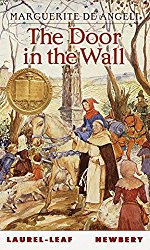 The Door in the Wall by Marguerite De AngeliThe Story of the Grail & the Passing of Arthur by Howard PyleTristan & Iseult by Rosemary SutcliffThe Minstrel in the Tower by Gloria SkurzynskiThe Sword and the Circle by Rosemary SutcliffThe Boy’s King Arthur by N.C. WyethKing Arthur: Tales from the Round Table by Andrew LangThe King of Ireland’s Son by Padraic ColumMaster of Geneva: A Novel of the Life of John CalvinArthur: High King of Britain by Michael MorpurgoFor the ReadersHuguenots Inheritance Series 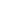 The Minstrel in the Tower (good for the early/mid readers)The Door in the WallLes Miserables (for the younger reader)Crispin The Cross of LeadHawk that Dare Not Hunt by DayThe Reluctant Dragon (great read aloud for littles)Scottish SeasRedwall (another series)Struggle for Freedom SeriesFrog and Toad are Friends (for early readers)Dick Whittington and His CatAlong Came a Dog (Good for practice reading)The Adventures of Old Mr. Toad (for practice reading)Chanticleer and the Fox (fun picture book)Saint George and the Dragon (awesome picture book)  Dutch Color  Wheel on the School (good read aloud for littles)  A New Coat for Anna  The Trumpeter of Krakow  Adam of the Road   Otto of the Silver HandBiographiesSon of Charlemagne The Magna CartaElizabeth I: Red Rose of the House of TudorGood Queen Bess: The Story of Elizabeth I of EnglandMichaelangelo Leonardo Da VinciJoan of Arc (Landmark Book)Joan of Arc (Diane Stanly)Augustine Came to KentStarry MessengerFrom the Good Mountain: How Gutenberg Changed the WorldInk on His FingersI Juan De ParejaVikingsThe Story of Rolf: A Viking Adventure The VikingsViking AdventurePoetry (That's not Shakespeare)Robert Browning (Poetry for Young People) Alfred, Lord Tennyson (Poetry for Young People)Fairy TalesThe Wind in the WillowsThe Princess and the Goblin Beatrice Potter: The Complete Tales (even good for  pre - schoolers)Tales of the Kingdom Anderson's Fairy TalesThe Enchanted CastleThe Canterbury Tales Grimm's Complete Fairy TalesWinne the Pooh (Good for pre - schooler)The Wonder Clock King ArthurThe Sword in the TreeThe Story of King Arthur and His KnightsThe Boys' King ArthurThe Sword in the Stone: Magical Story of Young King ArthurThe Sword and the Circle: King Arthur and the Knights of the Round TableThe Once and Future KingEpicsLord of the Rings Trilogy The Hobbit The Chronicles of Narnia ( free you can listen to them here.)Farmer Giles of HamScienceMedieval Medicine and the PlagueA Medieval FeastThe Ocean of TruthCathedral, Forge, and WaterwheelMoonfinderThe Storybook of Science The Fairy Land of ScienceEric Sloanes' Weather BookIsaac Newton and the Laws of the UniverseCathedral: The Story of Its Construction CastleThe New Way Things Work ShakespeareThe Young Reader's Shakespeare: MacbethThe Young Reader's Shakespeare; A Midsummer Night's DreamWilliam Shakespeare (Poetry for Young People)Bard of AvonThe Shakespeare Stealer Series 

Outcast
Between the Forest and the Hills (Adventure Library)
Attila the Hun: Leader of the Barbarian Hordes (Wicked History)
The Ancient Celts
Life in Celtic Times (Dover History Coloring Book)
Beowulf: A New Verse Translation (Bilingual Edition)
Dragonslayers: From Beowulf to St. George (Myths and Legends)
The Capricorn Bracelet
The Smashing Saxons (Horrible Histories)
Favorite Celtic Fairy Tales (Dover Children’s Thrift Classics)

Augustine Came to Kent (Living History Library) age 12 and up. 597A.D.
Sir Gawain and the Green Knight; Pearl; [and] Sir Orfeo
The Shining Company  Ages 12 and up. Britain in 600 A.D.
Otto of the Silver Hand
The Tain (Penguin Classics) Story of Cù Chulainn
The High Deeds of Finn MacCool (Rosemary Sutcliff) Age 9 and up
The Hound of Ulster(Rosemary Sutcliff)  Age 9 and up
Atlas of Irish History
St. Patrick of Ireland: A Biography
The Story of Ireland: A History of the Irish People with DVD Story of Ireland
The Story of Ireland
The King of Ireland’s Son
A Treasury of Irish Myth, Legend & Folklore: Fairy and Folk Tales of the Irish Peasantry
Ireland Our Island Story: A History of Ireland for Children
Irish Legends For Children Beautifully illustrated.
Best-Loved Irish Legends: Mini Edition Pocked sized book, not as nice as above one, but a good cheaper option.
Famous Men of the Middle Ages. Free e-book. This read-aloud features the life of Justinian in Chapter 6.
Sailing from Byzantium: How a Lost Empire Shaped the World
Mosque
Science in Ancient China
Where the Mountain Meets the Moon
Spirit HunterFolded Fun Beginner’s Origami
Decorative Origami Boxes (Dover Origami Papercraft)  Star Wars Origami: 36 Amazing Paper-folding Projects from a Galaxy Far, Far Away….  
Call It Courage Story of a Polynesian islander before European missionaries.
Famous Men of the Middle Ages. Free e-book. This book contains chapter on Clovis.
One Thousand and One Arabian Nights (Oxford Story Collections)
Seven Daughters and Seven Sons
Shadow Spinner (A Jean Karl Book)
Famous Men of the Middle Ages. Free e-book. Includes a section on Charlemagne.
Son of Charlemagne  age 10 and up. The year is A.D. 781.
The Story of Rolf and the Viking Bow
The Saga of the Volsungs (Penguin Classics)
The Prose Edda: Norse Mythology (Penguin Classics)
Viking Ships At Sunrise (Magic Tree House, No. 15)
The Vikings: Revised Edition
Viking: The Norse Warrior’s Manual
The Children of Odin: The Book of Northern Myths
D’Aulaires’ Book of Norse Myths
The Vicious Vikings (Horrible Histories)
Cathedral: The Story of Its Construction
Sword Song
Knight: The Medieval Warrior’s (Unofficial) Manual
The Reluctant Dragon
The Stormin’ Normans (Horrible Histories)
Adam of the Road (Puffin Modern Classics) Eleven-year-old Adam in 13th Century England
The Knight at Dawn (Magic Tree House, No. 2)
Life in a Medieval Castle
Life in a Medieval City
Life in a Medieval Village
The Castle in the Attic and The Battle for the Castle
Sir Cumference and the First Round Table
Sir Cumference and the Dragon of Pi
Sir Cumference and the Great Knight of Angleland
Sir Cumference and the Isle of Immeter
Sir Cumference and All the King’s Tens
Sir Cumference and the Viking’s Map
Sir Cumference and the Off-the-charts Dessert
Sir Cumference and the Sword in the Cone
You Wouldn’t Want to Be a Samurai!: A Deadly Career You’d Rather Not Pursue
You Wouldn’t Want to Be a Medieval Knight!: Armor You’d Rather Not Wear
The Sword and the Circle: King Arthur and the Knights of the Round Table
Tristan and IseultThe Measly Middle Ages (Horrible Histories)
Samurai: The Japanese Warrior’s [Unofficial] Manual
The Samurai’s Tale
The Sign of the Chrysanthemum (Harper Trophy Book)
Day Of The Dragon-King (Magic Tree House 14, paper)
Black Horses for the King (Magic Carpet Books) Fictional story about King Author before he was king
Night of the Ninjas (Magic Tree House, No. 5)
The Ordinary Princess
The Hero and the Crown
The Blue Sword (Newbery Honor Roll)
You Wouldn’t Want to Be a Crusader!: A War You’d Rather Not Fight
A Year in a Castle Age 5 and up
Make This Model Crusader Castle (Usborne Cut-Out Models)
The Adventures of Robin Hood (Puffin Classics)
Castle Diary: The Journal of Tobias Burgess
Terry Jones’ Medieval Lives
Genghis Khan: 13th Century Mongolian Tyrant (Wicked History)
The Rise and Fall of the Second Largest Empire in History: How Genghis Khan’s Mongols Almost Conquered the World
The Trumpeter of Krakow 1462, A teenage boy in medieval Poland
The Door in the Wall
You Wouldn’t Want to Be Joan of Arc!: A Mission You Might Want to Miss

You Wouldn’t Want to Be in a Medieval Dungeon!: Prisoners You’d Rather Not Meet
You Wouldn’t Want to Sail With Christopher Columbus!: Uncharted Waters You’d Rather Not Cross
Pocahontas and the Strangers (Scholastic Biography)
You Wouldn’t Want to Be an Aztec Sacrifice! Gruesome Things You’d Rather Not Know (You Wouldn’t Want To)
You Wouldn’t Want to Be an Inca Mummy!: A One-Way Journey You’d Rather Not Make
You Wouldn’t Want to Be a Mayan Soothsayer!: Fortunes You’d Rather Not Tell
The Incredible Incas (Horrible Histories)
Angry Aztecs
Mayas,
Rats, Bulls & Flying Machines: A History of the Renaissance & Reformation
Knowledge Foundation Hardcover
Leonardo Da Vinci and His Super-brain (Dead Famous)
Galileo and the Solar System
Galileo for Kids: His Life and Ideas, 25 Activities (For Kids series)
You Wouldn’t Want to Be Mary, Queen of Scots!: A Ruler Who Really Lost Her Head
The Perilous Gard
Elizabeth I and Her Terrible Temper (Horribly Famous)
Tudors: A High-Speed History (Horrible Histories)
The Terrible Tudors (Horrible Histories)
Red Hugh, Prince of Donegal 
You Wouldn’t Want to Be a Shakespearean Actor!: Some Roles You Might Not Want to Play
Tales from Shakespeare Free kindle e-book.
Shakespeare Stories
William Shakespeare and His Dramatic Acts (Horribly Famous)
The Shakespeare Stealer (Shakespeare Stealer, Book 1)
Shakespeare’s Scribe (Shakespeare Stealer, Book 2)
Shakespeare’s Spy (Shakespeare Stealer, Book 3)
North American Indians (Step Into)
The New Penguin Atlas of Medieval History: Revised Edition
World History
The Story of Mankind, by Hendrik Willem van Loon  The Kingfisher History Encyclopedia, 3rd edition
The Usborne Encyclopedia of World History (With Internet Links)